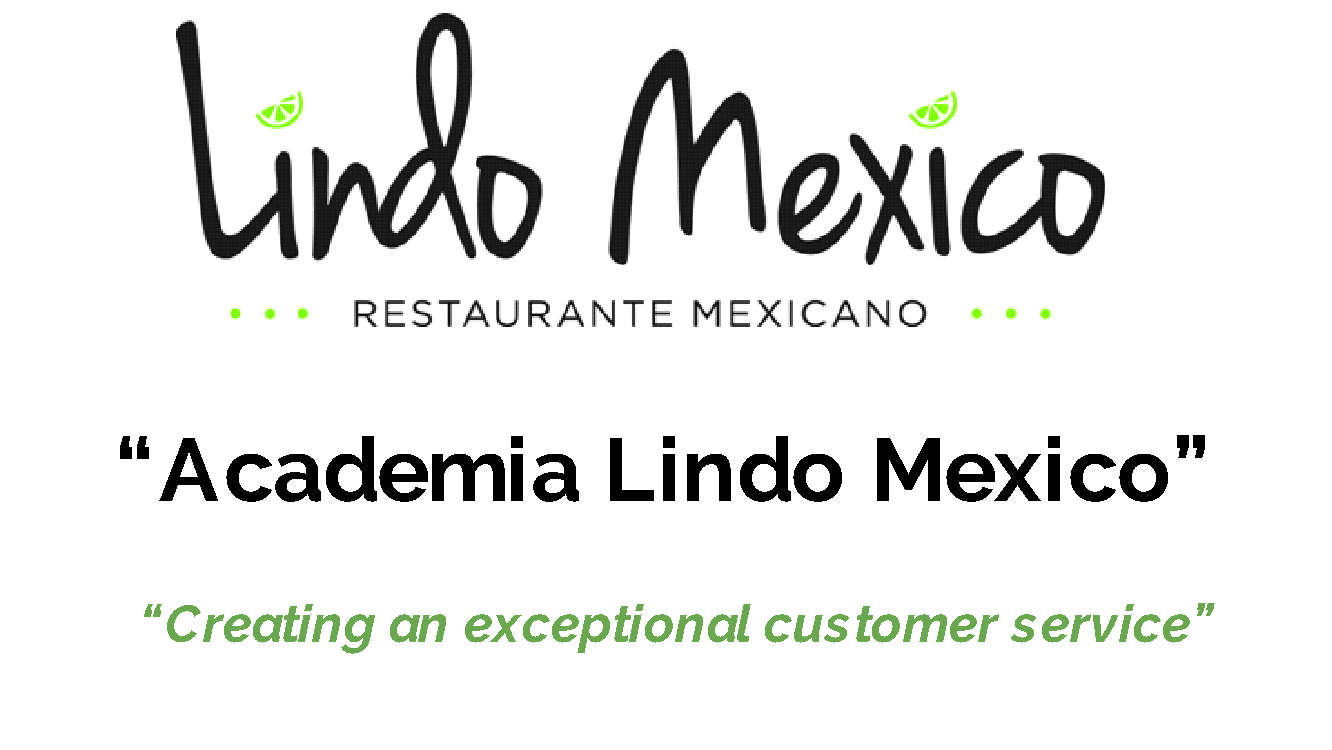 Session 9 “How to present a professional appearance and attitude”Personal grooming Proper Language 	Read Books to improve your language and expand your vocabularyBe PoliteDo not JudgeDo not use slangUse Sir. Mam, ladies (Senor, Senora, Joven)Do not use profanityDo not use slangUse common words that people can understandCoach new employees to use proper languageDo not talk bad about other people or Co-WorkerIf you don’t say something nice, please don’t say anything at all. Learn what to share and what not to share. Reviewing the Uniform Code from Lindo Mexico Make pictures and put outside of office with uniform procedureWhat is acceptable and what is not The importance of representing Lindo Mexico & Consequences of not doing it